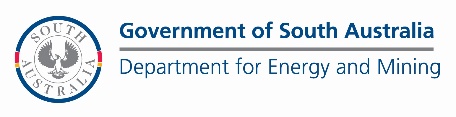 Drill core sample submission agreementAn agreement between the Department for Energy and Mining (DEM) and tenement holder in relation to the care of drill core and cuttings throughout licence tenure and agreed provision of material to be archived at the South Australia Drill Core Reference Library.It is understood that material to be archived at the Core Library provides invaluable geoscientiﬁc information for South Australia.Proposal (step 1)To be filled out by the company and emailed to DEM.CoreLibrary@sa.gov.au.Core Library manager to arrange a meeting to discuss program for environment protection and rehabilitation (PEPR).Agreement (step 2)To be filled out by the company during or at end of drilling program and emailed to DEM.CoreLibrary@sa.gov.au.Core Library manager to arrange a meeting to discuss the agreementTransfer of agreement to new companyAgreement start date:Company:Exploration licence:Scope of the programProvide a brief summary including purpose of the drilling program, proposed method of drilling and expected capture levels.Method of storage/location and care through programProvide a care and maintenance program for material including rough timeline before submission.Note: All submitted material and associated data will be treated as non-confidential.Proposed capture for archive samples and percentage of drilling programList by drilling type (e.g. reverse circulation, diamond).Note: Material of strongest benefit to the South Australia Drill Core Reference Library (i.e. providing invaluable geoscientiﬁc information; see Section 1, MG18 Drill core and geological sample submission).Samples to be disposedProvide full details.Material submitted for archiveProvide full details.Material retained by companyProvide full details as to why.Reasoning/recommendationRecommendation/summary as to why the material to be submitted is of benefit to DEM.PresentedYes Yes No No Name: Position (e.g. company director): Name: Position (e.g. company director): Name: Position (e.g. company director): Name: Position (e.g. company director): DateDateComments:Comments:Comments:Comments:Comments:Department use only
ApprovedYes Yes No No Name:Core Library managerName:Core Library manager[Electronic or written signature or link to acceptance email][Electronic or written signature or link to acceptance email][Electronic or written signature or link to acceptance email]Name:Core Library managerName:Core Library managerDateDateComments:Comments:Comments:Comments:Comments:Legal obligation acceptedYes Yes No No Name:Position (e.g. company director):Name:Position (e.g. company director):Name:Position (e.g. company director):Name:Position (e.g. company director):DateDateNew exploration licence:New exploration licence:New exploration licence:New exploration licence:New exploration licence:Department use only
ApprovedYes Yes No No [Name][Position]Core Library manager[Name][Position]Core Library manager[Electronic or written signature or link to acceptance email][Electronic or written signature or link to acceptance email][Electronic or written signature or link to acceptance email][Name][Position]Core Library manager[Name][Position]Core Library managerDateDateComments:Comments:Comments:Comments:Comments: